Извещение о запросе котировок цен № ЗК/15-ВВРЗ/2024/ОМТОУважаемые господа!Воронежский ВРЗ АО «ВРМ» (далее – Заказчик) сообщает о проведении запроса котировок цен № ЗК/15-ВВРЗ/2024/ОМТО с целью выбора организации на право заключения договора поставки черного металлопроката для нужд Воронежского ВРЗ АО «ВРМ» в период с «18» марта 2024 года по 31 мая 2024 года. Котировочные заявки подаются в письменной форме в запечатанных конвертах до 10-00 часов московского времени «12» марта 2024г. по адресу: 394010, г. Воронеж, пер. Богдана Хмельницкого, дом 1, кабинет 5. Организатором запроса котировок цен является Воронежский ВРЗ АО «ВРМ» в лице отдела материально-технического обеспечения (далее Организатор).  Представитель Организатора, ответственный за проведение запроса котировок цен – Власов Роман Викторович, email: vlasov@vwrz.ru          Тел. 8(473) 279-55-85, доб.298.Извещение о проведении запроса котировок цен №ЗК/15-ВВРЗ/2024/ОМТО  размещено на официальном сайте АО «ВРМ» www.vagonremmash.ru, (раздел «Тендеры»).Предметом запроса котировок цен является поставка черного металлопроката для нужд Воронежского ВРЗ АО «ВРМ» в период с «18» марта 2024 года по 31 мая 2024 года.  Начальная (максимальная) цена договора составляет:   45 172 320 (сорок пять миллионов сто семьдесят две тысячи триста двадцать) рублей 50 копеек, без учета НДС;    54 206 784 (пятьдесят четыре миллиона двести шесть тысяч семьсот восемьдесят четыре) рубля 60 копеек, с учетом всех налогов, включая НДС.                Настоящим приглашаем Вас принять участие в запросе котировок цен на нижеизложенных условиях (прилагаются).Требования Федерального закона от 05.04.2013 № 44-ФЗ «О контрактной системе в сфере закупок товаров, работ, услуг для обеспечения государственных и муниципальных нужд» и Федерального закона от 18.07.2011 № 223-ФЗ «О закупках товаров, работ, услуг отдельными видами юридических лиц» не распространяются на закупки, осуществляемые заказчиком.Настоящее приглашение не должно расцениваться в качестве объявления о проведении торгов или приглашения принять участие в торгах, а также не должно рассматриваться как оферта или приглашение делать оферты. Соответственно, статьи 437, 447 - 449 Гражданского кодекса Российской Федерации к проводимому отбору контрагентов не применяются. Эти процедуры также не являются публичным конкурсом и не регулируются статьями 1057 - 1061 части второй Гражданского кодекса Российской Федерации.Председатель Конкурсной комиссииВоронежского ВРЗ АО «ВРМ» 	            Г.В. Ижокин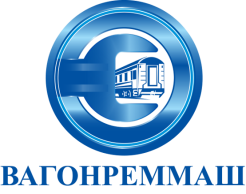 АКЦИОНЕРНОЕ ОБЩЕСТВО «ВАГОНРЕММАШ»ФилиалВоронежский вагоноремонтный завод394010, г. Воронеж, пер. Богдана Хмельницкого, д.1Тел (4732) 27-76-09, факс: (4732)79-55-90www.vagonremmash.ru,   http://www.vwrz.ru/